www.partybrillen.nl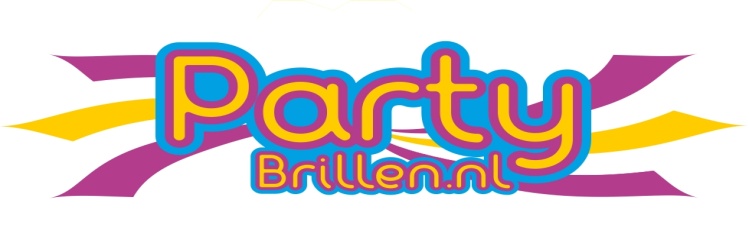 info@partybrillen.nlTel: 06-26669337Retouradres:t.a.v. PartyBrillen.nlLeidekkersstraat 109646 AV  VeendamRuil- en Retourformulier  PartyBrillen.nlVoeg dit formulier toe aan het pakket dat u retour stuurt.0 Ruilen		0 RetourGegevens van de bestelling:Ordernummer: 	__________________Persoonsgegevens:Naam:			____________________Woonplaats:		____________________Telefoonnummer:	____________________Emailadres:		____________________Product  gegevens:Merk:			____________________Aankoopdatum:	____________________Reden retour:		0 Niet mooi			0 Te groot			0 Te klein			0 Beschadigd			0 Wijkt af van afbeelding			0 Anders, namelijk;			_____________________			_____________________Overige opmerkingen:______________________________________________________________________________________________________________________________________________________________________________________________________________________________________________________________________________________________________________________________________________________________________________________________________________________________________________